June 29, 2015									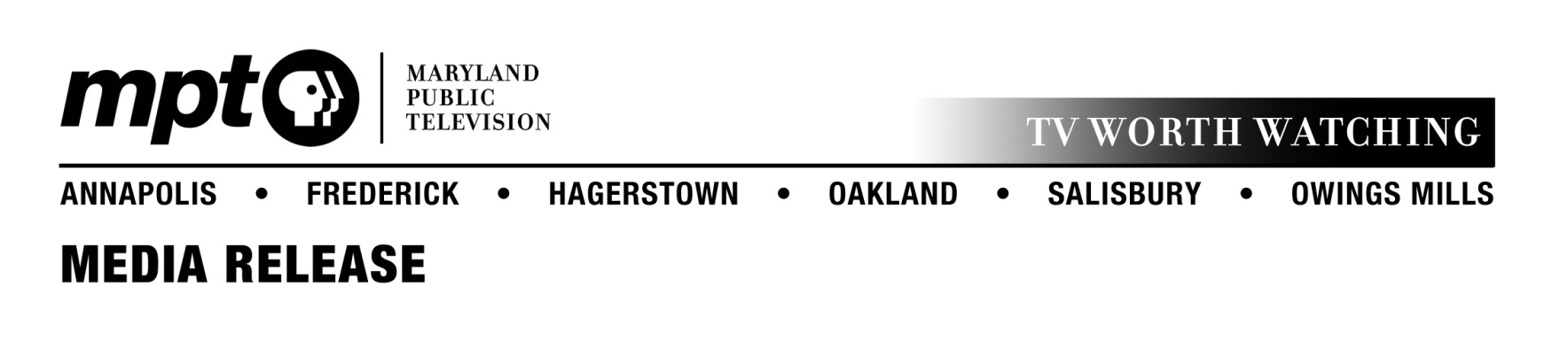 For immediate releaseContact: Mary Milesmmiles@nevinspr.comOffice: 410-568-8821    Maryland Public Television earns eight Emmys® in annual competitionMPT broadcasts Emmy® Award ceremony June 30OWINGS MILLS, MD – The National Capital Chesapeake Bay Chapter of the National Academy of Television Arts and Sciences (NATAS) presented eight Emmy® Awards to Maryland Public Television at its 57th Emmy® gala on June 27.MPT had earned 17 nominations in 11 categories of the annual competition.The regional Emmy® Awards recognized 2014 work in some 102 categories of production and television crafts.  The competition was open to television stations, companies, production houses, and independent producers in Washington, DC, Maryland and Virginia.  There were 827 entries in the competition resulting in 292 nominations.  The chapter’s Emmy® Awards gala took place on June 27 at the Bethesda North Marriott Hotel & Conference Center.  A three-hour telecast of the ceremony will air on Maryland Public Television on Tuesday, June 30 at 8 pm on MPT2, the station’s secondary channel. The awards will be re-broadcast on MPT-HD, the station’s main channel, on Wednesday, July 1 at midnight.MPT’s Emmy® Awards were earned in the following categories:Magazine Program—Segment Outdoors Maryland: The Invasive ChaseLara Lutz, Segment ProducerPhotographer - Program (Non-News)Downee Ocean, Hon!Tim Pugh, PhotographerLightingConcert for the Chesapeake Bay 2014Tracy Gaspari, Lighting DirectorTechnology—Program/SpecialElectric Road TripJonathan Slade, Producer/Director/Editor/TalentArts/Entertainment--Program Feature/Segment Paul Reed Smith segment, Artworks seriesSusanne Stahley, ProducerAudioD-Day at 70: A Salute to America’s Greatest GenerationJames Bigwood, Audio Supervisor Jillian Kuchman, Post Production Audio TechnicianMSgt. James DeVaughn, Audio MixerMSgt. Loren Zimmer, Audio MixerAudioAudio CompositeDavid Wainwright, Audio Post ProductionPublic/Current/Community Affairs - Program/SpecialUnlocking Invisible FencesMark Keefer, Executive ProducerNancy Yamada, ReporterJeff Salkin, AnchorMelinda Wise, Associate ProducerRoxana Bardan, Associate ProducerStill another Emmy Award was earned as, under the tutelage of their professor, MPT’s Mike English, executive producer, Content Division, a graduate-level American University class earned a regional Emmy for its film Chesapeake Villages.  The students won this “Regional​ Student Emmy” in the category of “Long Form Non Fiction.”  Chesapeake Villages premiered on MPT during the 2015 Chesapeake Bay Week®.In the past decade alone, MPT productions and personnel have earned nearly 60 regional Emmys®.  Since its launch in 1969, Maryland Public Television has also been recipient of four national Emmy® Awards.About MPTLaunched in 1969 and headquartered in Owings Mills, MD, Maryland Public Television is a nonprofit, state-licensed public television network and member of the Public Broadcasting Service (PBS).  MPT’s six transmitters cover Maryland plus portions of contiguous states and the District of Columbia.  Frequent winner of regional Emmy® awards, MPT creates local, regional, and national television shows.  Beyond broadcast, MPT’s commitment to professional educators, parents, caregivers, and learners of all ages is manifest in its year-round instructional events and super-website Thinkport which garners in excess of 1.4 million visits annually.  ###